Ćwiczenia zintegrowane10 Wrocławskiego Pułku Dowodzeniaw Gminie Domaniów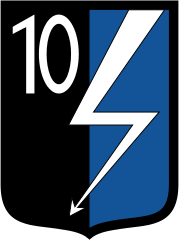 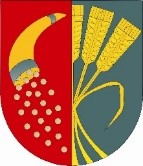 WÓJT GMINY DOMANIÓW INFORMUJEW dniach 7- 10.05.2018r. w miejscowościach Domaniów i Kuchary, będą przebywali żołnierze z 10 Wrocławskiego Pułku Dowodzenia, na ćwiczeniach zintegrowanych. Za utrudnienia przepraszamy!